ЗАКОН ДОРОГОбращение к родителям с разъяснением возможных правовых последствий нарушений ими Правил дорожного движения Российской Федерации, допущенных при  сопровождении несовершеннолетнихУважение к правилам дорожного движения, привычку неукоснительно их соблюдать должны прививать своим детям родители. Иные мамы и папы надеются, что такое поведение им привьют в школе. Бывает зачастую и так, что именно родители подают плохой пример своим детям: переходят проезжую часть дороги в местах, где это запрещено, сажают детей, не достигших 12 лет, на передние сиденья своих автомобилей. 
Все это ведет к росту детского дорожно-транспортного травматизма. Достаточно хотя бы раз в неделю в течение 10-15 минут со своим ребенком провести беседу-игру по Правилам дорожного движения, чтобы он другими глазами посмотрел на ситуацию. Такой ребенок в дальнейшем самостоятельно сумеет ориентироваться в сложной обстановке на дорогах. Еще одна распространенная ошибка родителей – действия по принципу «со мной можно». Если Вы показываете ребенку на собственном примере как перебежать на красный, будьте уверены, оставшись один, он попытается повторить этот трюк. Несовершеннолетние обязаны знать не только свои права и обязанности как участников дорожного движения, но и к каким последствиям может привести их нарушение. Кодекс об административной ответственности 16 лет определяет как возраст, по достижении которого наступает ответственность за совершение административного правонарушения, в том числе - и в сфере безопасности дорожного движения. Нарушение водителем ПДД, результатом которого стал причиненный здоровью человека тяжкий вред или смерть либо крупный материальный ущерб, квалифицируется уже как уголовное преступление. Необходимо подчеркнуть, что и уголовной ответственности подлежит лицо, достигшее к моменту совершения преступления 16 лет. Но за отдельные виды преступлений (угон ТС, если в результате ДТП наступает смерть участника дорожного движения по вине несовершеннолетнего водителя) ответственность, предусмотренная уголовным законодательством, наступает с 14 лет. Ответственность для привлечения взрослых предусмотрена в статье 63 Семейного кодекса РФ ("Права и обязанности родителей по воспитанию и образованию детей": Родители имеют право и обязаны воспитывать своих детей. Родители несут ответственность за воспитание и развитие своих детей. Они обязаны заботиться о здоровье, физическом, психическом, духовном и нравственном развитии своих детей...), а также статья 5.35 КоАП РФ (Неисполнение или ненадлежащее исполнение родителями или иными законными представителями несовершеннолетних обязанностей по содержанию, воспитанию, обучению, защите прав и интересов несовершеннолетних - влечет предупреждение или наложение административного штрафа в размере пятисот рублей. Несмотря на то, что наказание, которое грозит родителям, небольшое — предупреждение или штраф 500 рублей, — мы уверены, что в подавляющем большинстве случаев этого будет вполне достаточно, чтобы взрослый стал ответственно относиться к ПДД и безопасности ребенка. 
Помните! 
Ребёнок учится законам дорог, беря пример с членов семьи и других взрослых. Особенно пример папы и мамы учит дисциплинированному поведению на дороге не только вашего ребёнка, но других родителей. 
Берегите ребёнка! 
Оградите его от несчастных случаев на дороге!    Муниципальное бюджетное дошкольное             образовательное учреждение       «Детский сад №26 «Золотая рыбка»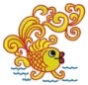     Муниципальное бюджетное дошкольное             образовательное учреждение       «Детский сад №26 «Золотая рыбка»Адрес: 623752 Свердловская область,  г. Реж, ул. Чапаева, д. 23
Тел.: 8 (34364)  3 88 80     Email: detsad_zolotayrubka@mail.ru